1	Declarations and reservations (Document 564)1.1	The declarations and reservations set forth in Document 564 were noted.2	Deadline for the deposit of additional declarations and reservations2.1	The Secretary of the Plenary said that, in accordance with Document 316 (Final days of the conference), the deadline for submission of additional declarations and reservations would be 1030 hours that morning, Sharm el-Sheikh time.2.2	It was so agreed.The meeting rose at 0815 hours.The Secretary-General:							The Chairman:H. ZHAO									A. BADAWIWorld Radiocommunication Conference (WRC-19)
Sharm el-Sheikh, Egypt, 28 October – 22 November 2019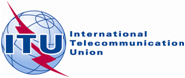 PLENARY MEETINGDocument 574-E18 December 2019Original: EnglishMINUTESOF THETHIRTEENTH plenary meetingFriday, 22 November 2019, at 0810 hoursChairman:  Mr A. BADAWI (Egypt)Subjects discussedDocuments1Declarations and reservations5642Deadline for the deposit of additional declarations and reservations-